【史跡大御堂廃寺跡 ガイダンス施設　パブリックコメント応募用紙】居住地居住地（　　　　　　　　）市・町（　　　　　　　　）市・町（　　　　　　　　）市・町（　　　　　　　　）市・町年代年代10歳未満・10代・20代・30代・40代・50代60代・70代・80代以上10歳未満・10代・20代・30代・40代・50代60代・70代・80代以上10歳未満・10代・20代・30代・40代・50代60代・70代・80代以上10歳未満・10代・20代・30代・40代・50代60代・70代・80代以上本市との関係本市との関係在住 ・ 在勤 ・ 在学 ・ その他（　     　　　　　　　　）在住 ・ 在勤 ・ 在学 ・ その他（　     　　　　　　　　）在住 ・ 在勤 ・ 在学 ・ その他（　     　　　　　　　　）在住 ・ 在勤 ・ 在学 ・ その他（　     　　　　　　　　）設計案投票一番良いと思われる外観１つに〇をしてください。一番良いと思われる外観１つに〇をしてください。一番良いと思われる外観１つに〇をしてください。一番良いと思われる外観１つに〇をしてください。一番良いと思われる外観１つに〇をしてください。設計案投票設計案投票①①②③④設計案投票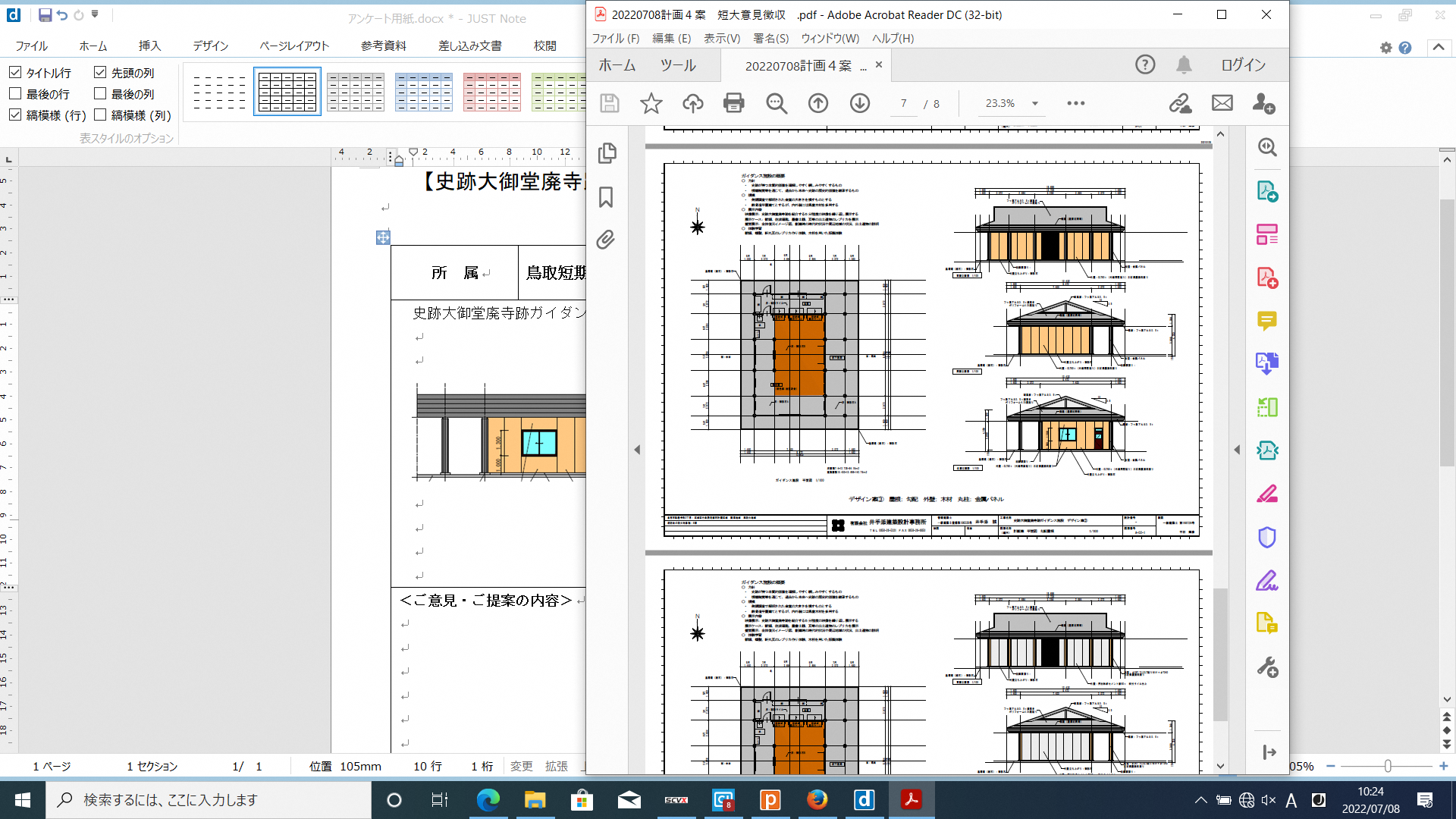 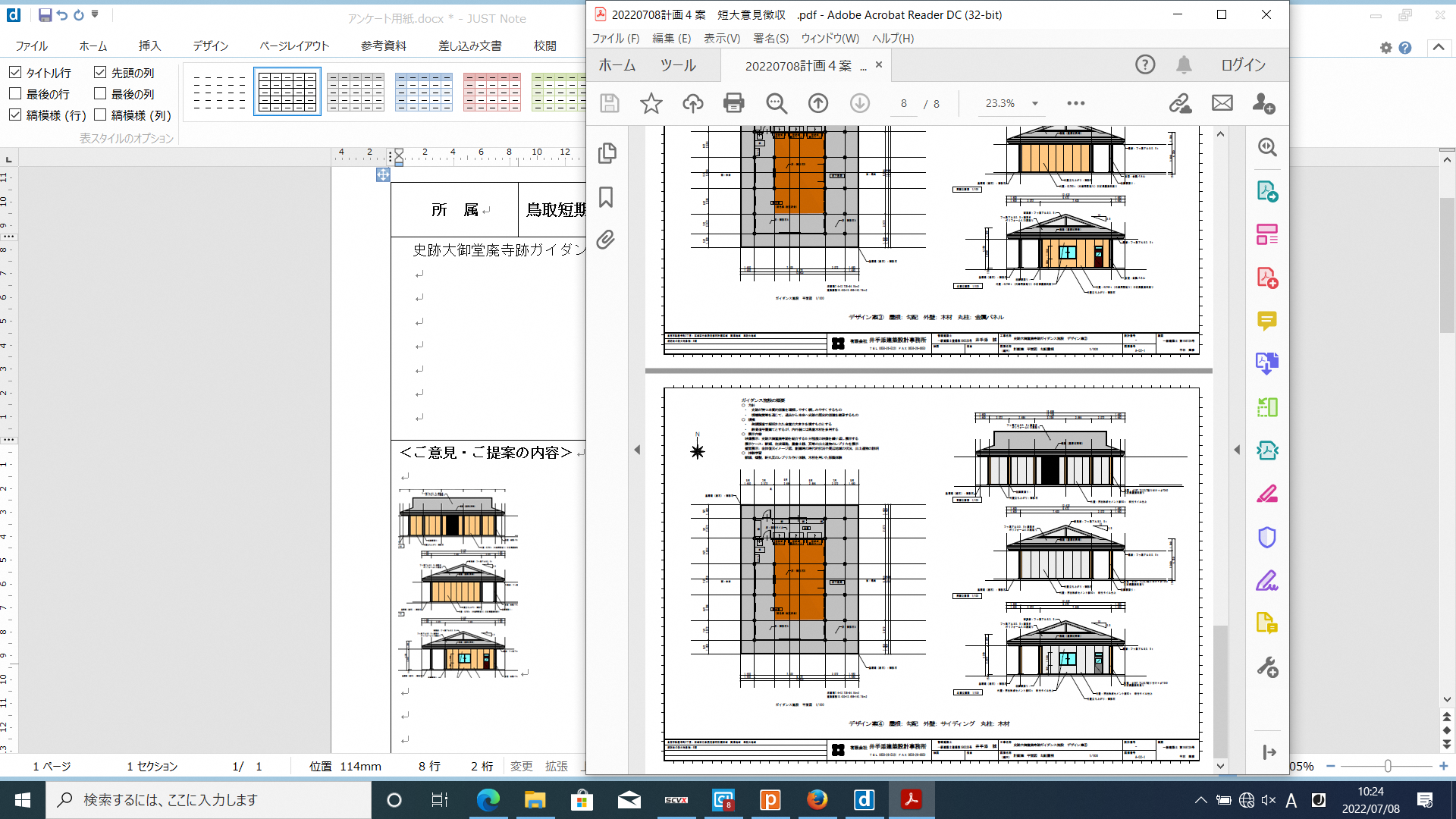 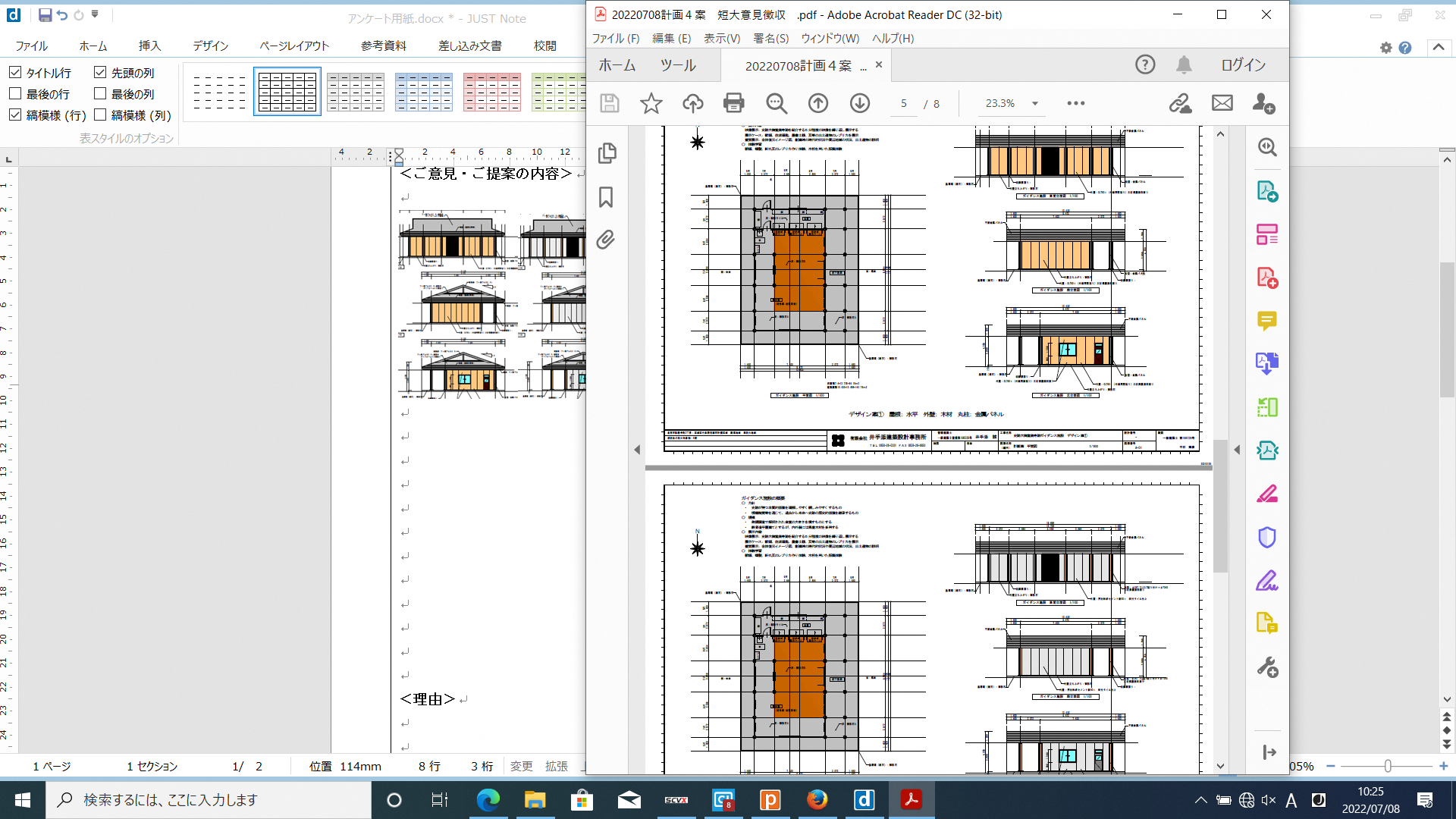 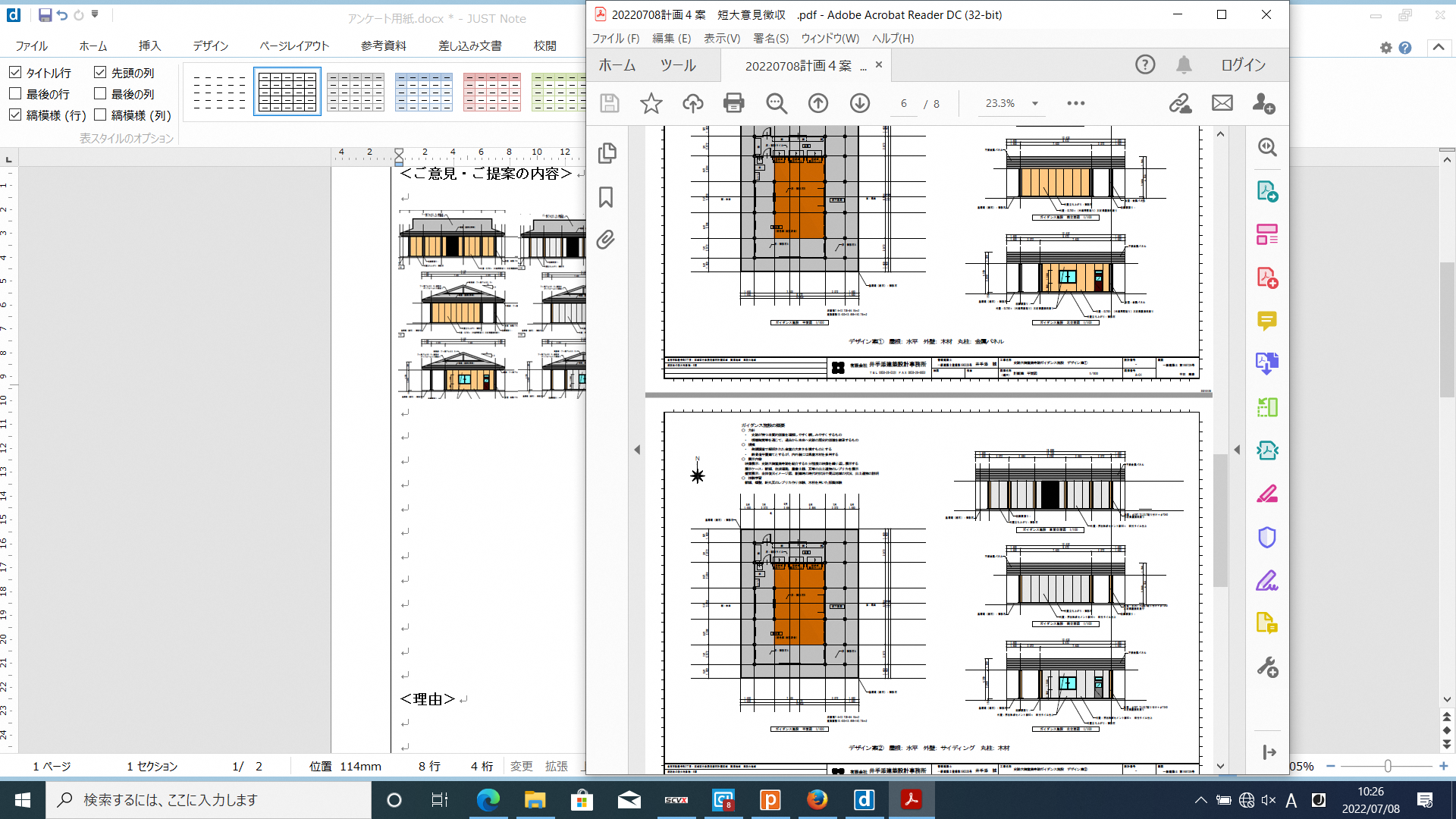 ※この様式以外に別紙を御使用いただく場合は上記項目を御記入ください。＜御意見や御提案をご記入ください（理由も含む）＞※この様式以外に別紙を御使用いただく場合は上記項目を御記入ください。＜御意見や御提案をご記入ください（理由も含む）＞※この様式以外に別紙を御使用いただく場合は上記項目を御記入ください。＜御意見や御提案をご記入ください（理由も含む）＞※この様式以外に別紙を御使用いただく場合は上記項目を御記入ください。＜御意見や御提案をご記入ください（理由も含む）＞※この様式以外に別紙を御使用いただく場合は上記項目を御記入ください。＜御意見や御提案をご記入ください（理由も含む）＞※この様式以外に別紙を御使用いただく場合は上記項目を御記入ください。＜御意見や御提案をご記入ください（理由も含む）＞